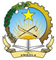 Mission Permanente de la République d’AngolaGenève42 UPR – PERU    25 January 2023 – 9hStatement of Angola27/72 - 1.45 mnMr. President, Angola welcomes the distinguished delegation of Peru and commends the engagement of national authorities to participating in this 4rd cycle.We acknowledge the evolution on the realization of the human rights since the last cycle marked by visible changes on the ground. Despite a challenging political situation, Angola is impressed by the firm determination of the Peruvian people to continue its commitment to the promotion and realization of human rights at national level.We encourage Peruvian authorities not to spear efforts to preserve human rights achievements, in particular with regard to minority groups.  In a constructive spirit, Angola recommends Peru the following:To develop an integrated national action plan on the promotion and protection of street children and adolescents, including through their participation in local decision making institutions;To continue promoting awareness campaigns against the use, possession and acquisition of small arms;To implement practical measures to improve food security for local communities.We wish Peru a successful UPRI thank you Mr. President.